АДМИНИСТРАЦИЯСалбинского  сельсовета  Ермаковского  района  Красноярского  края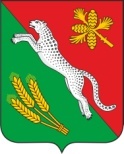 ________________________________________________________________662831, Красноярский край, Ермаковский район село Салба ул. Центральная д. 18, тел. 8 (39138) 34-4-19, 34-4-23ПОСТАНОВЛЕНИЕ10.01.2023 г.  							№  5 - ПОб утверждении Плана  противопаводковых мероприятийв Салбинском сельском поселении на 2023 год          В соответствии Уставом Салбинского  сельсовета  Ермаковского  района  Красноярского  края  ПОСТАНОВЛЯЮ:1.Утвердить План  противопаводковых мероприятий в Салбинском сельском поселении на 2023 год (Приложение  № 1).2.  Утвердить  состав  оперативной  группы  (Приложение  № 2)3. Контроль за выполнением настоящего постановления оставляю за собой.4. Постановление  подлежит  обнародованию  (опубликованию).Глава Салбинского  сельсовета				Г.В.  ШпенёваПриложение № 1  к постановлению Администрации  Салбинского  сельсовета№ 5-п  от 10.01.2023 г.План противопаводковых мероприятийв Салбинском сельском поселении  на 2023 годПриложение № 2  к постановлению  Администрации  Салбинского  сельсовета№  5 - п  от 10.01.2023 г.СОСТАВоперативной  группы№ п/пНаименование мероприятийОтветственный исполнительСрок1Организация проверок состояния ливневых систем и обеспечение их готовности к безаварийному пропуску паводковых и талых вод.Администрация  Салбинского сельсоветаАпрель после схода снега2Информирование населения о необходимости очистки выгребных ям и септиков частных домовладений  в предпаводковый периодАдминистрация  Салбинского сельсоветаАпрель3Рассмотреть вопрос о привлечении населения на добровольной основе для проведения аварийно-спасательных работАдминистрация  Салбинского сельсовета До 25 апреля4Обеспечить доведение до населения информации о паводковой обстановке, мерах безопасности на водеАдминистрация  Салбинского сельсоветаВ паводковый период5Подготовить списки граждан, попадающих в предполагаемые зоны подтопленийАдминистрация  Салбинского сельсоветаДо 23апреля6В период, предшествующий паводку, провести инструктажи с гражданами, попадающими в предполагаемые зоны подтоплений, с выдачей соответствующих памятокАдминистрация  Салбинского сельсоветаДо 15 апреля7Создание запасов финансовых средств на предупреждение и ликвидацию последствий паводка.Администрация  Салбинского сельсоветаАпрель8Проверка готовности гидротехнических сооружений к пропуску паводковых водАдминистрация  Салбинского сельсоветаМарт – апрель9Заключение договоров с руководителями предприятий, организаций на выделение техники для оказания услуг по эвакуации населения и ликвидации последствий паводкаАдминистрация  Салбинского сельсоветаЯнварь 10Обеспечение работы  оперативной группы. Администрация  Салбинского сельсоветаВ период  подтопления.11Обеспечение мероприятий по эвакуации населения, сельскохозяйственных животных и материальных ценностей из зон возможного подтопления (затопления)Администрация  Салбинского сельсоветаВ период подтопления12Предоставление в установленном порядке информации в единую дежурную диспетчерскую службу о фактической и прогнозируемой обстановке на водных объектах.Администрация  Салбинского сельсоветаВ  паводковый период13Обеспечение эвакуации и размещение населения при объявлении режима функционирования «чрезвычайная ситуация».Администрация  Салбинского сельсоветаВ период подтопления14Обеспечение проведения мероприятий по охране общественного порядка, сохранности государственной и муниципальной собственности, а так же имущества организаций и граждан в случае их подтопления (затопления)Администрация  Салбинского сельсоветаВ период подтопления№Ф.И.О.ДолжностьТелефон1Шпенёва  Галина  ВасильевнаГлава  сельсовета – Председатель  оперативной  группы890123805212Плотницкая  Наталья  ВикторовнаВедущий  специалист  администрации – заместитель председателя оперативной группы890292205593Плотницкий Андрей  ПетровичВодитель – член оперативной группы  895098140074Тимошенко  Инна  НиколаевнаДиректор  Салбинской СОШ – член оперативной группы898327173635Вятитнева  Виктория  НиколаевнаДиректор филиала  МБУК ЕЦКС – член оперативной  группы89029810555